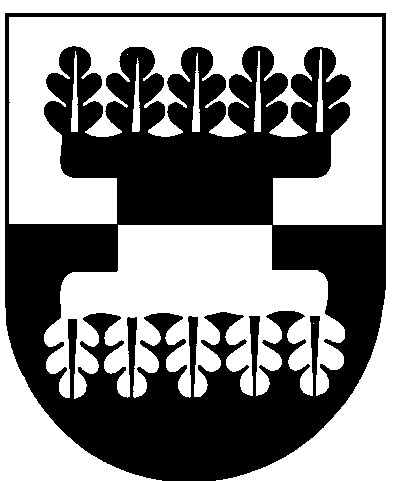 ŠILALĖS RAJONO SAVIVALDYBĖS ADMINISTRACIJOSDIREKTORIUSĮSAKYMASDĖL ŠILALĖS RAJONO VIEŠOSIOS TVARKOS IR VISUOMENĖS PRIEŠGAISRINĖS APSAUGOS PROGRAMOS PARAIŠKŲ ATRANKOS KOMISIJOS IR JOS VEIKLOS NUOSTATŲ PATVIRTINIMO 2019 m. rugsėjo 18 d. Nr. DĮV-740ŠilalėVadovaudamasis Lietuvos Respublikos vietos savivaldos įstatymo 18 straipsnio 1 dalimi, 29 straipsnio 8 dalies 2 punktu, Šilalės rajono viešosios tvarkos ir visuomenės priešgaisrinės apsaugos 2019–2022 m. programos, patvirtintos Šilalės rajono savivaldybės tarybos 2018 m. lapkričio 29 d. sprendimu Nr. T1-233 „Dėl Šilalės rajono viešosios tvarkos ir visuomenės priešgaisrinės apsaugos 2019–2022 m. programos patvirtinimo“, 21 punktu:S u d a r a u  Šilalės rajono viešosios tvarkos ir visuomenės priešgaisrinės apsaugos programos paraiškų atrankos komisiją:Algirdas Meiženis, Šilalės rajono savivaldybės (toliau – Savivaldybė) meras, komisijos pirmininkas;Tadas Bartkus, Savivaldybės mero pavaduotojas, narys;Ona Bubelaitė, Savivaldybės administracijos Buhalterinės apskaitos skyriaus vedėja, narė;Martynas Remeikis, Savivaldybės administracijos Teisės ir viešosios tvarkos skyriaus vyriausiais specialistas, narys.T v i r t i n u Šilalės rajono viešosios tvarkos ir visuomenės priešgaisrinės apsaugos programos paraiškų atrankos komisijos veiklos nuostatus ( pridedama).P r i p a ž į s t u netekusiu galios Šilalės rajono savivaldybės administracijos direktoriaus 2011 m. birželio 27 d. įsakymą Nr. DĮV-718 „Dėl Šilalės rajono viešosios tvarkos ir visuomenės priešgaisrinės apsaugos programos paraiškų atrankos komisijos ir jos veikos nuostatų tvirtinimo“.P a v e d u paskelbti šį įsakymą Šilalės rajono savivaldybės interneto svetainėje www.silale.lt.Šis įsakymas gali būti skundžiamas Lietuvos Respublikos administracinių bylų teisenos įstatymo nustatyta tvarka Lietuvos administracinių ginčų komisijos Klaipėdos apygardos skyriui (H. Manto g. 37, 92236 Klaipėda) arba Regionų apygardos administracinio teismo Klaipėdos rūmams (Galinio Pylimo g. 9, 91230 Klaipėda) per vieną mėnesį nuo šio įsakymo paskelbimo dienos.Administracijos direktorius 	Valdemaras Jasevičius